20 sztuk krzesełSiedzisko krzesła w opływowym kształtcie, wyprofilowanym. Siedzisko wykonane z wytrzymałego tworzywa sztucznego o matowym wykończeniu. Drewniane nogi w kolorze buk, pomiędzy którymi rozpięte są metalowe pręty. Nogi łączą się z siedziskiem za pomocą metalowych elementów, dzięki czemu konstrukcja krzesła jest stabilna i wytrzymała.Nogi krzesła mają plastikowe końcówki, do których łatwo można przymocować filcowe nakładki, by chronić podłogę przed zarysowaniem. Drewniane elementy wykończone na surowo, natomiast metalowe zostały pomalowane czarną połyskliwą farbą.Krzesła na nogach w kolorze drewna bukowego, siedziska w kolorach:2szt. jasny róż, 2szt. pomarańczowe, 8szt. szare pastelowe, 2szt. żółte, 2szt. jasnozielone, pastelowe 2szt. ciemny koral,  2szt.  zielone, Wzór poglądowy: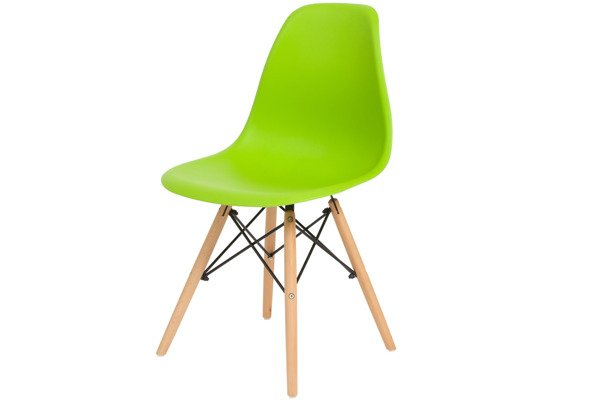 10 szt. krzesło bankietoweKolor tapicerki: czarnyCechy ramy : Wymiar 20 x 20 x 1,0 mmKolor grafitowydodatkowo spawana pod siedziskiemmalowana proszkowowykonana ze stali młotkowejrama prostaSiedzisko: pianka poliuretanowa 5cm (nie ugniata się)Wymiary krzesła:Wysokość oparcia 92 cmWysokość siedziska 47 cmSiedzisko 40×40 cmGwarancja : 2 lataWzór poglądowy: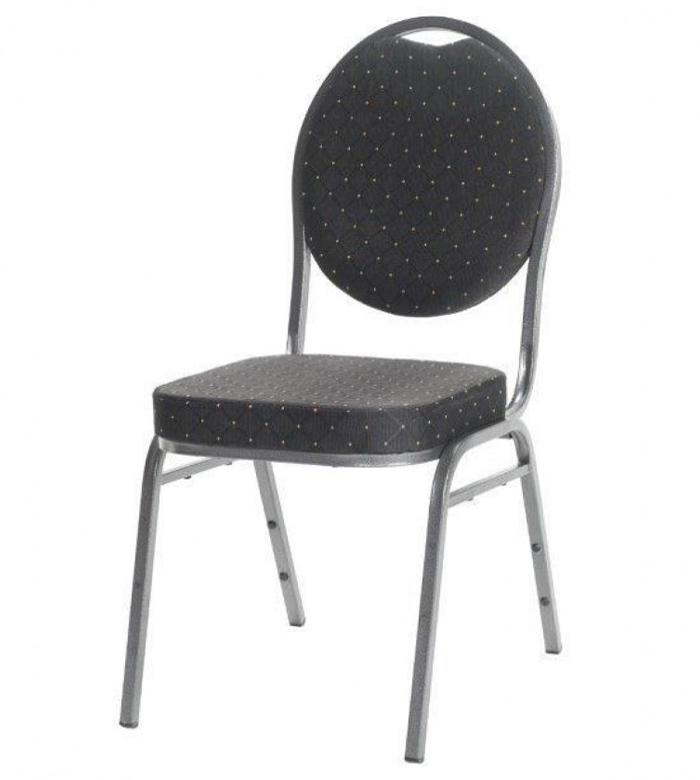 4 szt. stół bankietowyStół bankietowy składany prostokątny o wymiarach 200x90cm, stabilny metalowy stelaż malowany proszkowo. Blat stołu (dwustronny) w kolorze dąb sonoma o grubości 18mm. Bezpieczny mechanizm składania oraz gwarantowana bezpieczeństwo użytkowania.  Dodatkowo regulowane stopki pozwalają dopasować stół do różnego rodzaju podłoża.Wzór poglądowy: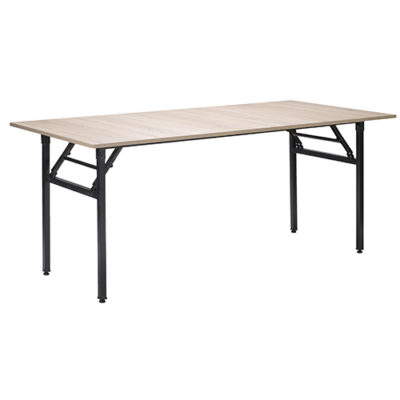 